Procedura przebywania ucznia w szkoleZASADY ORGANIZACJI ZAJĘĆ W CZASIE REŻIMU SANITARNEGO ORAZ ZASADY PRZYGOTOWANIA SZKOŁY DO PRACY Z WYKORZYSTANIEM METOD I TECHNIK KSZTAŁCENIA NA ODLEGŁOŚĆ W ZWIĄZKU Z ZAPOBIEGANIEM, PRZECIWDZIAŁANIEM I ZWALCZANIEM  COVID-19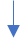 